Из-за ухудшения погодных условий на дорогах возрастает количество ДТП.  Даже зимняя резина не дает вам 100 % гарантии безопасности через неблагоприятные погодные условия, в том числе и гололедицу. Запомните правила, которые помогут справиться с управлением авто на скользкой дороге:Двигайся без резких движений. Не тормози резко на скользкой дороге – это бесполезно и крайне опасно. Проезжая опасный участок, старайся сохранять скорость постоянной. Педалью акселератора пользуйся очень осторожно и плавно. Не делай резких поворотов рулем. В случае необходимости тормози пониженной передачей.                                                    Замедляйся на мостах и эстакадах. Потенциальная опасность кроется на эстакадах и мостах. На таких участках дорог ледяной слой появляется раньше и исчезает позже. Зри в оба при приближении пешехода. В гололед сложно не только водителям автомобилей, но и пешеходам. Особенно внимательным будь при приближении к пешеходным переходам. «Люди, которые переходят дорогу, могут поскользнуться и упасть,                                                                              – Не пугайте пешехода резкими звуковыми и световыми сигналами. Приближаясь к пешеходным переходам и местам расположения детских учреждений, заранее снижайте скорость».                                                                                          Плавно маневрируй и обгоняй. 50% успешной поездки во время гололеда – плавные маневры и обгоны. Если машина идет на подъем, выбирай такую передачу, чтобы не пришлось переключаться на другую до полного завершения подъема. На спуске автомобиль должен ехать без нажатия на педаль сцепления.Памятка для детей и взрослых. Для водителей и пешеходов!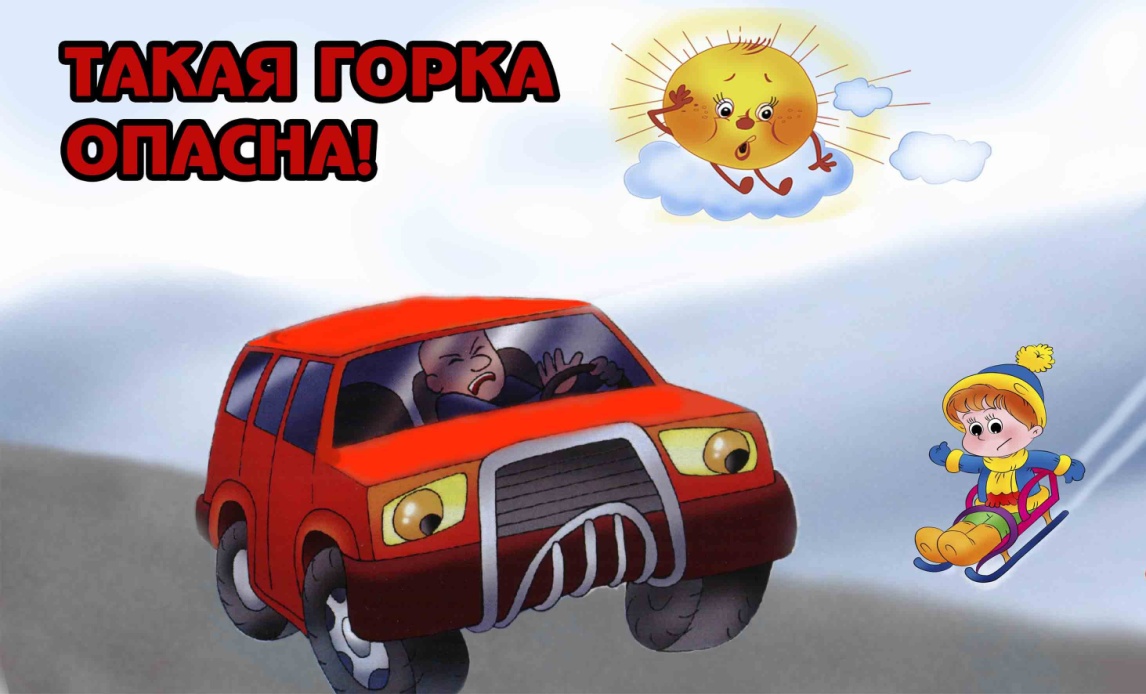 Акция «ГОРКА» С 06.12.2021 по 01.03 2022Не все виды зимних развлечений полезны для здоровья. В период зимних школьных каникул дети большую часть времени проводят на улице, катаясь на коньках, со снежных горок. Хорошо если во дворах домов есть горки, которые делали взрослые и позаботились о том, чтобы съезд с них не выходил на проезжую часть дороги. В связи с чем хотелось бы обратиться к родителям – задумайтесь о том, где и как проводит время Ваш ребенок, находясь на улице. Необходимо, в первую очередь, предотвращать катание детей с горок, съезд с которых выходит на проезжую часть, ведь ребенок может оказаться под колесами автомобиля! Если Вы знаете о наличии таких горок, сообщите в ГИБДД – меры к их устранению будут приняты. Благодарим Вас за сотрудничество.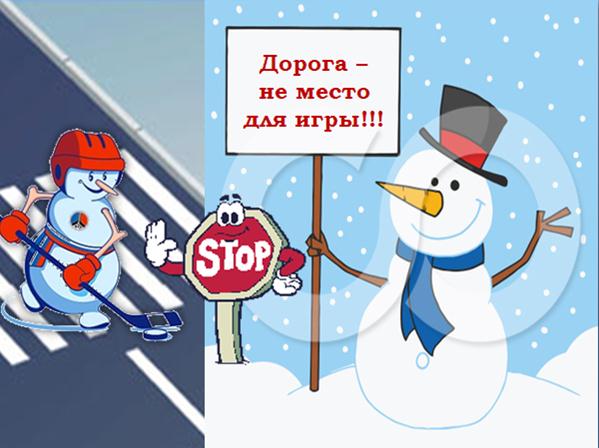 УВАЖАЕМЫЕ РОДИТЕЛИ!При современных скоростях движения автомобилей и городского электротранспорта большинство дорожно-транспортных происшествий происходит по вине пешеходов (взрослых и детей). Эти происшествия сопровождаются травмами, а иногда приводят к тяжким трагическим последствиям.Регулярно повторяйте детям следующие установки:– перед тем как выйти на проезжую часть, остановись и скажи себе: «Будь осторожен»;– никогда не выбегай на дорогу перед приближающимся автомобилем: водитель не может остановить машину сразу;– перед тем как выйти на проезжую часть, убедитесь, что слева, справа и сзади, если это перекресток, нет приближающегося транспорта;– выйдя из автобуса, троллейбуса и трамвая, не обходи его спереди или сзади – подожди, пока он отъедет. Найди пешеходный переход, а если поблизости его нет, осмотрись по сторонам и при отсутствии машин переходи дорогу, если нет пешеходного перехода. В этом месте водитель не ожидает пешеходов и не может мгновенно остановить автомобиль;– не выезжай на улицы и дороги на роликовых коньках, велосипеде, самокате, санках;– не играй в мяч и другие игры рядом с проезжей частью. Для игр есть двор, детская площадка или стадион;– переходи дорогу только поперек, а не наискосок, иначе ты будешь дольше находиться на ней и можешь попасть под машину;– никогда не спеши, знай, что бежать по дороге нельзя;– когда выходишь с другими детьми на проезжую часть, не болтай, сосредоточься и скажи себе и ребятам: «Будьте осторожны».- Не запугивайте детей опасностями на улицах дорогах. Страх так же вреден, как неосторожность и беспечность. Школьники должны уметь ориентироваться в дорожной обстановке.-  Используйте побудительные мотивы безопасного поведения:– нежелание ребенка огорчать родителей неправильными действиями;– осознание возможных последствий неправильного поведения, которое может приводить к несчастным случаям и авариям.Сами знайте и выполняйте правила движения, будьте для детей примером дисциплинированности на улице.